В соответствии со статьей 2 Закона Красноярского края от 26.06.2008 № 6-1832 «О гарантиях осуществления полномочий депутата, члена выборного органа местного самоуправления, выборного должностного лица местного самоуправления в Красноярском крае»,  руководствуясь Уставом Крутоярского сельсовета Ужурского района, Крутоярский сельский Совет депутатов РЕШИЛ:Утвердить Порядок освобождения от выполнения производственных или служебных обязанностей депутата Крутоярского сельского Совета депутатов, осуществляющего свои полномочия на непостоянной основе, согласно Приложению. Контроль за исполнением настоящего решения возложить на главу  сельсовета.Настоящее решение подлежит размещению на официальном сайте администрации Крутоярского сельсовета: https://krutoyar-adm.ru .Решение вступает в силу со дня, следующего за днем его официального опубликования в газете «Крутоярские вести». Порядок освобождения от выполнения производственных или служебных обязанностей депутата Крутоярского сельского Совета депутатов, осуществляющего свои полномочия на непостоянной основе1. Депутат Крутоярского сельского Совета депутатов для осуществления своих полномочий на непостоянной основе (далее – депутат) на время заседаний Крутоярского сельского Совета депутатов, заседаний комиссий, иных органов представительного органа, в состав которых он входит, на время выполнения поручений Крутоярского сельского Совета депутатов, его органов и на время проведения встреч с избирателями освобождается от выполнения производственных или служебных обязанностей по месту работы на период, установленный Уставом Крутоярского сельсовета.2. Освобождение депутата от выполнения производственных или служебных обязанностей производится работодателем по письменному заявлению депутата (далее – заявление), которое должно содержать: фамилию, имя, отчество депутата;дату (период) освобождения от производственных или служебных обязанностей;сведения, подтверждающие осуществление депутатских полномочий на дату (период) освобождения от производственных или служебных обязанностей;Подписанное депутатом заявление представляется в адрес работодателя  лично, либо направляется посредством факсимильной связи, электронной почты. 3. В ходе рассмотрения заявления депутата работодатель или иное уполномоченное работодателем лицо вправе обратиться в представительный орган за получением информации, подтверждающей осуществление депутатом депутатских полномочий на дату (период), указанный в его заявлении.4. Депутат освобождается от выполнения производственных или служебных обязанностей на основании приказа (распоряжения) работодателя на период осуществления депутатской деятельности без сохранения заработной платы (денежного содержания).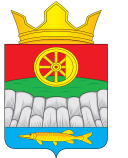 КРУТОЯРСКИЙ СЕЛЬСКИЙ СОВЕТ ДЕПУТАТОВУЖУРСКОГО РАЙОНА КРАСНОЯРСКОГО КРАЯ РЕШЕНИЕКРУТОЯРСКИЙ СЕЛЬСКИЙ СОВЕТ ДЕПУТАТОВУЖУРСКОГО РАЙОНА КРАСНОЯРСКОГО КРАЯ РЕШЕНИЕКРУТОЯРСКИЙ СЕЛЬСКИЙ СОВЕТ ДЕПУТАТОВУЖУРСКОГО РАЙОНА КРАСНОЯРСКОГО КРАЯ РЕШЕНИЕ00.00.2020с. Крутояр№ 00Об утверждении Порядка освобождения от выполнения производственных или служебных обязанностей депутата Крутоярского сельского Совета депутатов, осуществляющего свои полномочия на непостоянной основеПредседатель Крутоярского сельского Совета депутатов____________ В.С. ЗеленкоГлава Крутоярского сельсовета __________ Е.В. МожинаПриложениек решению Крутоярского сельского Совета депутатов от 00.00.0000 № 00-00р